ضع علامة (√) امام العبارة الصحيحة وعلامة ( ×) امام العبارة الخاطئة ؟علل ( بم تفسر ) لمايأتي ؟ 1/ علم وطني لاينكس أبدا نظام الحكم في وطني يمنع تنكيس العلم السعودي لانه يحتوي على عبارة ( لااله الا الله محمد رسول الله )2/ بناء حكومة وطني عدد كبير من السدود : لتخزين المياه وتوليد الطاقة الكهربائية 3/ الحوادث المرورية في المملكة   : السرعة الزائدة و تجاوز الاشارة الحمراء و استخدام اجهزة الجوال اثناء القيادة 4/ تمنح الاوسمة السعودية لقادة الدول وبعض الشخصيات العسكرية والمدنية   : تكريما وتقديرا لهم او لأعمالهم الجليلة او تخليد لمواقف مهمة او مناسبات وطنية 5/ التدريب على وسائل واجراءات السلامة في المنزل هام جدا للجميع    : للحماية من الوقوع في الاخطار والحوادث والاصابات في الارواح والممتلكات اكمل الفراغات التالية بمايناسبها ؟1/ المملكة العربية السعودية دولة عربية  اسلامية ذات سيادة تامة دينها الاسلام ولغتها اللغة العربية  ودستورها القرآن الكريم والسنة النبوية  وعاصمتها مدينة الرياض2/ الاوسمة السعودية من الدرجة الاولى هي : قلادة بدر الكبرى  و..قلادة الملك عبدالعزيز 3/ من ابرز المعالم الحضارية والتاريخية في وطني الدرعية التاريخية  و قصر المصمكقارن بين كل ممايأتي وفق الجدول   ؟عزيزي الطالب مما درست صنف مايلي حسب الجدول أدناه    ؟أكتب تقريرا  موجزا  عن التالي ؟1/ النشأة التاريخية لنظام المناطق في المملكة العربية السعودية ؟نشأة نظام المناطق مرت بعدة مراحل وهي : في عام 1359هـ صدر نظام الامراء , وفي عام 1383هـ صدر نظام المقاطعات , وفي عام 1397هـ صدر نظام البلديات وفي عام 1412هـ صدر نظام المناطق 2/ جريمة التفحيط ؟ظاهرة اجتماعية خطيرة وسلوك سلبي ومخالفة يعاقب عليها النظام  3/ شعار وطني المملكة العربية السعودية الرسمي    ؟سيفان متقاطعان وسطهما نخلة ( السيفان : رمز الحق ) و ( النخلة :رمز النماء)4/ دور المواطن في تحقيق التنمية المستدامة ؟المحافظة على الموارد والترشيد في استهلاكها واستخدامها الاستخدام الامثل وتطويرها ضع الرقم الموجود امام المجموعة الاولى امام مايناسبه من المجموعة الثانية     ؟عزيزي الطالب : عبر برأيك وأسلوبك عن التالي ؟1/  أضرار التدخين على الفرد والمجتمع  :التدخين من العادات السيئة وله اضرار كبيرة على صحة المدخن وصحة كل من يجاوره ومصدر للتلوث في البيئة التي يعيش بها المدخن 1/  الممارسات السلبية في يوم الاحتفاء باليوم الوطني   :اليوم الوطني مناسبة وطنية غالية علينا ومن واجبنا الاحتفاء بها بطريقة حضارية واتباع التعليمات والانظمة والقوانين والمحافظة على الممتلكات العامة أكل خرائط المفاهيم التالية  ؟اختر الاجابة الصحيحة فيميأتي     ؟عزيزي الطالب ستجد أدناه خريطة المناطق الادارية للمملكة العربية السعودية دقق النظر بها ثم أجب على الاسئلة     ؟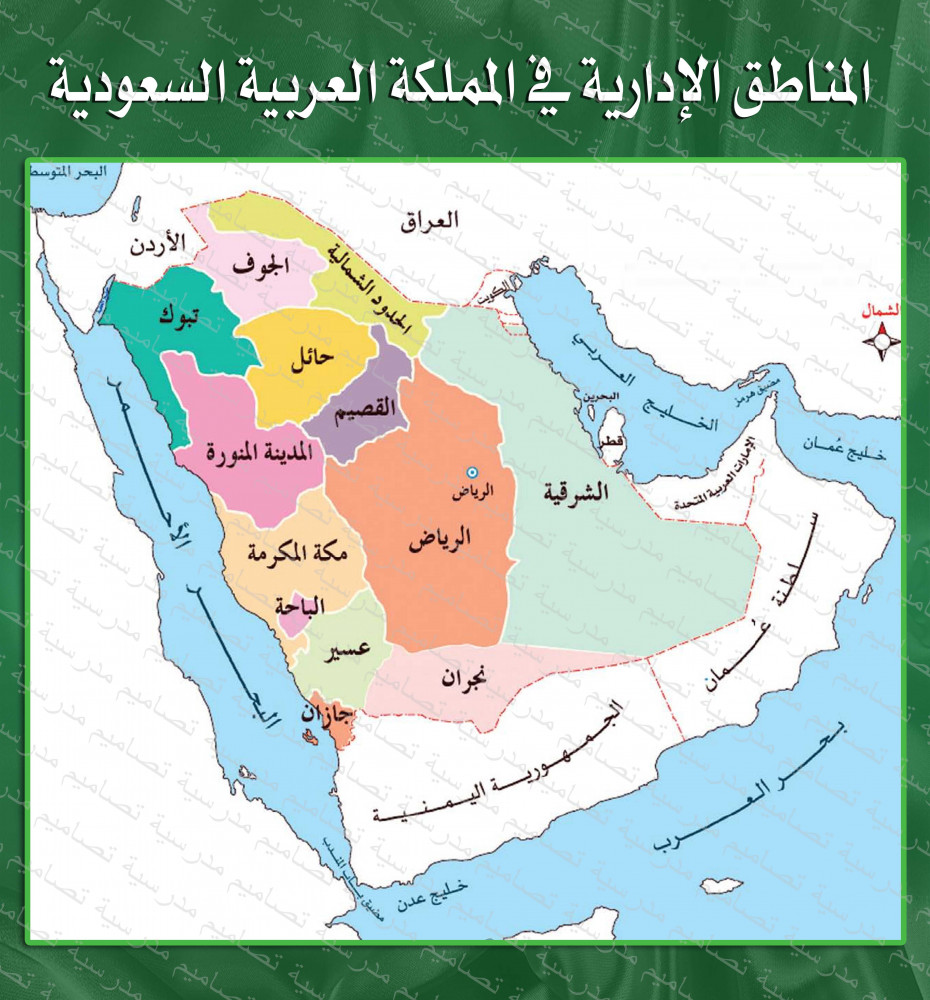 ( أ ) كم عدد المناطق الادارية في المملكة ؟                             13 منطقة إدارية ( ب ) حدد المنطقة الاكبر مساحة من خلال الخريطة ؟                  المنطقة الشرقية ( ج ) وضح مميزات منطقة عسير ؟ تتميز بالطبيعة والمناخ المعتدل ووجهة سياحية( د ) اشرح المكانة الدينية لمنطقة مكة المكرمة ؟قبلة المسلمين وبها المشاعر المقدسةارسم وصمم  شكلا  مناسبا للأنظمة الاساسية في المملكة العربية السعودية      ؟ملاحظة هامة جدا : نوعية هذه الاسئلة تقيس مهارات التفكير العليا عند الطلاب لذا يجب على المعلم تدريب الطلاب مسبقا عليها مثل ( اشرح / تحدث / مذكرة / تقرير/ صمم / ارسم / قارن /لخص/وضح/عبر برأيك )1يتخذ مجلس الشورى من مدينة جدة مقرا له ×2الوقوف عند أداء النشيد الوطني السعودي جزء من هويتي √3جاءت رؤية المملكة 2030لتحقيق التنمية فاعلا ودائما √4من واجبي كمواطن سعودي المحافظة على المرافق العامة √5تلبي التنمية المستدامة حاجات الناس الحالية فقط ×6مجلس القضاء والمحاكم تمثل سلطات قضائية √7من مهددات الهوية الوطنية ( التطرف والارهاب )√8صدر نظام المناطق في وطني عام 1436هـ×9وجود الامن والاستقرار في وطني يهيء لتحقيق التنمية √10تقدم حكومة المملكة العربية السعودية خدمات صحية متكاملة للحجاج √مناسبة اليوم الوطني وجه المقارنةمناسبة يوم التأسيس23 سبتمبرموعد الاحتفاء من كل عام 22 فبراير ذكرى توحيد المملكة عام 1351هـ سببها ومناسبتهاذكرى تأسيس السعودية عام 1339هـأنظمة أساسية الاوسمة  تنمية البنية الاساسية خدمات صحية تنمية اجتماعية مجلس الوزراء             وشاح الملك عبد العزيز        خطوط الهاتف            تطبيق صحتي            حساب المواطن            مجلس الشورىوسام الملك سلمان        الطرقالمدن الطبية          الضمان الاجتماعي          مالمجموعة الاولىالرقمالمجموعة الثانية1التنمية المستدامة4تنمية وخدمات اجتماعية 2تطبيق صحتي6نموذج واقعي للخطط المستقبلية وللأسس التنموية 3وظيفتك بعثتك2تنمية وخدمات صحية 4رعاية الايتام7نموذج من الاساس التاريخي للمملكة العربية السعودية 5قطار الحرمينمن خطوات السلامة المنزلية 6رؤية 20301هي تنفيذ التنمية واستثمارها مع المحافظة على الموارد7وحدة وطنية8نموذج ومرتكز للأساس الديني الذي تحكم به دولتنا8البيعة الشرعية10من اهم مهددات الهوية الوطنية 9الدين الاسلامي3تنمية وخدمات تعليمية 10سلبيات العولمة5تنمية وخدمات البنية الاساسية 9من اهم وابرز مقومات الهوية الوطنية 1اجراءات تتخذ للوقاية من الاخطار  :2يتمثل التخطيط المستقبلي للتنمية في :أالبنية الاساسية أرؤية 2030بالسلامة ببنك التنمية الاجتماعيجالتنمية المستدامة جقطار المشاعردالنظام دالنفط 3نظام الحكم في وطني  :4مجموعة قواعد تنظم جانبا محددا :أجمهوري أالنظام ببرلماني بالسلامة جملكي جالتنمية دلاشيء مماذكر داللائحة 5مناقشة خطة التنمية العامة : 6قسمت المملكة الى .... منطقة ادارية : أمجلس الشورى أ10بهيئة البيعة ب11جنظام المناطق ج12دالنظام الاساسي للحكم د137كل ما يأتي من مقومات الهوية ماعدا 8علم وطني لونه : أالاسلام أاصفربالانتماء باخضر جخيانة الوطنجاحمر دالتاريخ والمجتمعدازرق 9عدد الاعضاء في مجلس الشورى10تمثل الجهاز الاستشاري لمجلس الوزراءأ130عضواأهيئة الخبراء ب150عضوا بالامانة العامة ج160 عضوا جمجلس الشؤون السياسية د200 عضوا دمجلس الشؤون الاقتصادية 